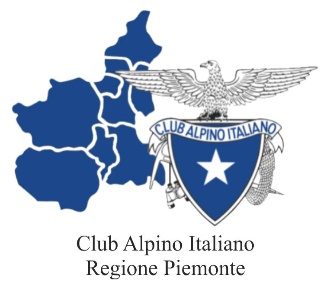 Domanda di richiesta contributoper la manutenzione e riqualificazione del Sentiero Italia PiemonteIl Sottoscritto …………………………………. nato a …………………………il ……………….,
residente a …………………….., in Via …………………………………………………………., carta di identità n°………………………… rilasciata dal Comune di ……………………………………………in data………………………….in qualità di Presidente pro tempore della Sezione  CAI di…………………………………………..chiede l’assegnazione del contributo per la manutenzione e riqualificazione del Sentiero Italia per l’anno 2020 pari a € …………………….….(……………………./00).A tal fine allega:Elenco e copia di fatture/ricevute relative alle spese sostenute nel 2020 per l’acquisto del materiale indicato nell’Allegato 2Breve relazione dell’attività svolta, con indicazione del tratto di Sentiero Italia interessato dagli interventiDocumentazione fotografica dei lavori svolti (max 10 foto)Copia domanda di contributo, se presentata al CDC per Bando manutenzione sentieri 2020Si allega copia del documento di identità.Accreditare l’importo sul conto corrente intestato alla Sezione CAI di …………………IBAN        _________________ Luogo e Data___________________________________________Firma del dichiarante (per esteso e leggibile)*Timbro della SezioneIT